花蓮縣花蓮市明廉國民小學110學年度校訂課程~奇萊我的家成果報告主題：校訂課程~奇萊我的家成果報告年級：二年級成果照片：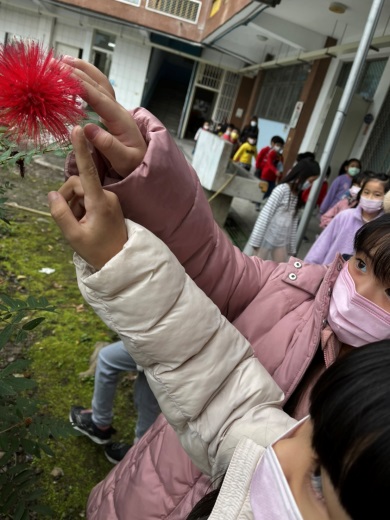 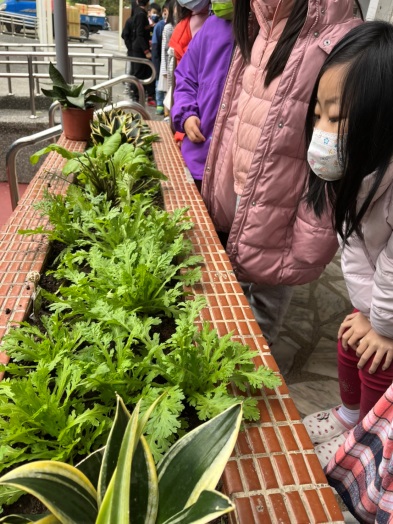 圖片說明：校園植物巡禮-拜訪小花的家圖片說明：校園植物巡禮-拜訪小草的家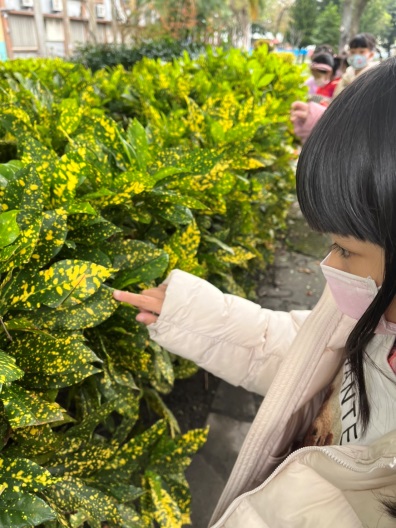 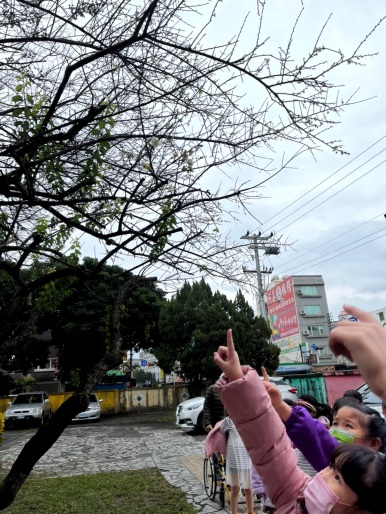 圖片說明：認識校園植物圖片說明：小花捉迷藏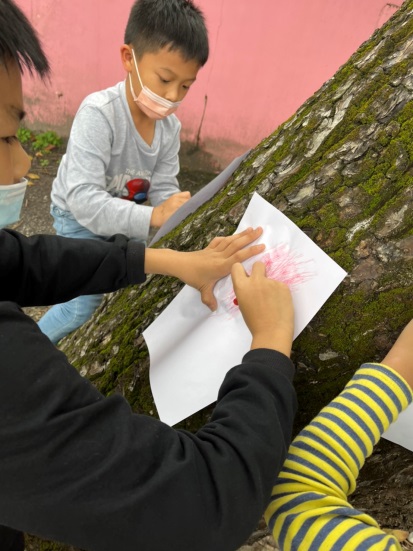 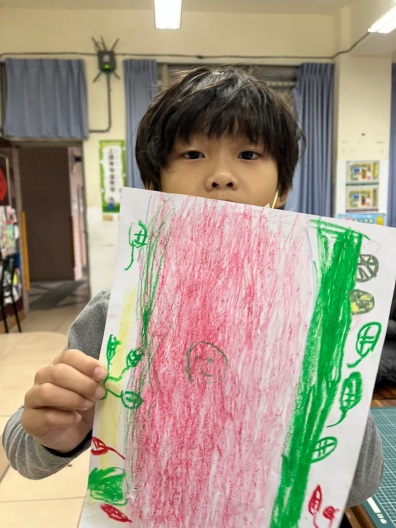 圖片說明：對樹爺爺爺擁抱-樹皮拓印圖片說明：對樹爺爺爺擁抱-樹皮拓印作品分享